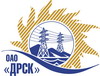 Открытое акционерное общество«Дальневосточная распределительная сетевая  компания»ПРОТОКОЛ ВЫБОРА ПОБЕДИТЕЛЯПРЕДМЕТ ЗАКУПКИ: открытый запрос предложений на право заключения Договора на выполнение работ для нужд филиала ОАО «ДРСК» «Южно-Якутские электрические сети» Ремонт системы водоснабжения, отопления здания склада технической продукции (закупка 1425 раздела 1.1. ГКПЗ 2014 г.).Плановая стоимость: 976 056,7 руб. без НДС. Указание о проведении закупки от 20.03.2014 № 65.ПРИСУТСТВОВАЛИ: постоянно действующая Закупочная комиссия 2-го уровня.ВОПРОСЫ ЗАСЕДАНИЯ ЗАКУПОЧНОЙ КОМИССИИ:О ранжировке предложений после проведения переторжки. Выбор победителя закупки.ВОПРОС 1 «О ранжировке предложений после проведения переторжки. Выбор победителя закупки»ОТМЕТИЛИ:В соответствии с критериями и процедурами оценки, изложенными в документации о закупке после проведения переторжки,  предлагается ранжировать предложения следующим образом:На основании вышеприведенной ранжировки предложений Участников закупки после проведения переторжки предлагается признать Победителем Участника занявшего первое место.РЕШИЛИ:Утвердить ранжировку предложений участников после поведения переторжки:1 место -  ООО «Портал»2 место – ИП Окунев А.С.3 место – ООО ТБКПризнать Победителем закупки участника занявшего первое место в ранжировкеОтветственный секретарь Закупочной комиссии 2 уровня                                        О.А.МоторинаТехнический секретарь Закупочной комиссии 2 уровня                                             О.В.Чувашова            №  239/УР-ВПг. Благовещенск25 апреля 2014 г.Место в ран-жировкеНаименование и адрес участникаЦена заявки до переторжки, руб. 	Цена заявки после переторжки, руб.Цена заявки после перетор-жки, руб. 	Цена заявки после переторжки, рИные существенные условия1ООО "Портал» 678940, Республика Саха (Якутия), Алданский р-н, п. Н-Куранах, ул. Магистральная, д. 113 а962 234,73 руб. без НДС (НДС не предусмотрен)В цену включены все налоги и обязательные платежи, все скидки.912 936,18 руб. без НДС (НДС не предусмотрен) В цену включены все налоги и обязательные платежи, все скидки.Срок выполнения: май-июнь 2014 г. Условия оплаты:  без аванса, остальные условия в соответствии с договором. Гарантия на своевременное и качественное выполнение работ, а также на устранение дефектов, возникших по нашей вине, составляет 24 месяца со дня подписания акта сдачи-приемки. Гарантия на материалы и оборудование, поставляемые подрядчиком 24 месяца. Действие оферты до 09.06.2014 г. 2 ИП Окунев А.С. 678940, Республика Саха (Якутия), Алданский р-н, п. Н-Куранах, ул. Косомольская 3, кв. 2969 856,0 руб. без НДС (НДС не предусмотрен)В цену включены все налоги и обязательные платежи, все скидки.Не поступилоСрок выполнения: с 05.05.2014 г. по 06.06.2014 г. Условия оплаты:  без аванса, остальные условия в соответствии с договором. Гарантия на своевременное и качественное выполнение работ, а также на устранение дефектов, возникших по нашей вине, составляет 24 месяца со дня подписания акта сдачи-приемки. Гарантия на материалы и оборудование, поставляемые подрядчиком 24 месяца. Действие оферты в течение 90 дней с даты вскрытия конвертов (04.04.2014 г.).3ООО «ТБК» 678960, Республика Саха (Якутия), г. Нерюнгри, ул. Карла Маркса, 27, корп. 2 кв. 46  973 198,0 руб. без НДС (НДС не предусмотрен)В цену включены все налоги и обязательные платежи, все скидки.Не поступилоСрок выполнения: с 01.05.204 г. – 20.06.2014 г. Условия оплаты:  без аванса, остальные условия в соответствии с договором. Гарантия на своевременное и качественное выполнение работ, а также на устранение дефектов, возникших по нашей вине, составляет 24 месяца со дня подписания акта сдачи-приемки. Действие оферты в течение 90 дней с даты вскрытия конвертов (04.04.2014 г.).Место в ран-жировкеНаименование и адрес участникаЦена заявки, руб. 	Цена заявки после переторжки, рИные существенные условия1ООО "Портал» п. Н-Куранах912 936,18 руб. без НДС (НДС не предусмотрен) В цену включены все налоги и обязательные платежи, все скидки.Срок выполнения: май-июнь 2014 г. Условия оплаты:  без аванса, остальные условия в соответствии с договором. Гарантия на своевременное и качественное выполнение работ, а также на устранение дефектов, возникших по нашей вине, составляет 24 месяца со дня подписания акта сдачи-приемки. Гарантия на материалы и оборудование, поставляемые подрядчиком 24 месяца. Действие оферты до 09.06.2014 г. 